§1035.  Location of slot machinesSlot machines may be located only on the premises of a commercial track, the premises of a casino or the premises of an accredited postsecondary institution for the purposes of training and education under section 1011, subsection 1‑B.  For the purposes of this section, "premises of a commercial track" means property owned by the person who owns the property on which a commercial track is located and that is either within 200 feet of the outside edge of the racing oval or, if the commercial track was owned by a municipality when a license to operate slot machines in association with that commercial track was issued, within 2,000 feet of the center of the racing oval.  [PL 2011, c. 585, §10 (AMD).]SECTION HISTORYPL 2003, c. 687, §A5 (NEW). PL 2003, c. 687, §B11 (AFF). PL 2007, c. 611, §11 (AMD). IB 2009, c. 2, §43 (AMD). PL 2011, c. 585, §10 (AMD). The State of Maine claims a copyright in its codified statutes. If you intend to republish this material, we require that you include the following disclaimer in your publication:All copyrights and other rights to statutory text are reserved by the State of Maine. The text included in this publication reflects changes made through the First Regular and First Special Session of the 131st Maine Legislature and is current through November 1, 2023
                    . The text is subject to change without notice. It is a version that has not been officially certified by the Secretary of State. Refer to the Maine Revised Statutes Annotated and supplements for certified text.
                The Office of the Revisor of Statutes also requests that you send us one copy of any statutory publication you may produce. Our goal is not to restrict publishing activity, but to keep track of who is publishing what, to identify any needless duplication and to preserve the State's copyright rights.PLEASE NOTE: The Revisor's Office cannot perform research for or provide legal advice or interpretation of Maine law to the public. If you need legal assistance, please contact a qualified attorney.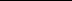 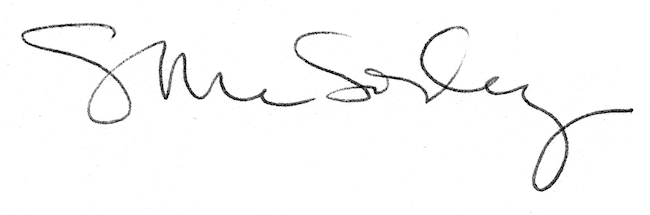 